DEVRAJ CHOUDHARY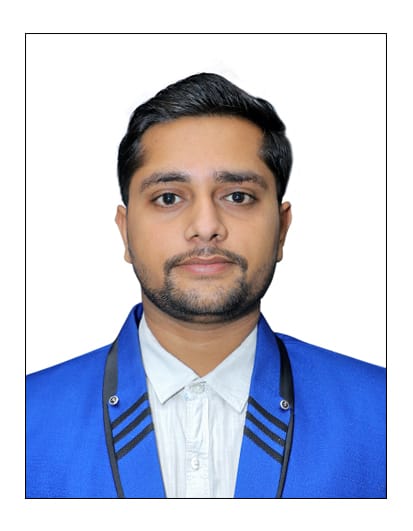 Accountant
	devrajcpro@gmail.com
+91 9974 77 4244 (What’s-App)
Surat, Gujarat – 395010Career ObjectivesSkillsExperiencesCA Rajesh Bhauwala & Co. – Surat. (Mar 2019- Jan 2022)
Responsibilities as an accountant. 
Filing & Finalizing GSTR 3B and GSTR 1. Preparation and filing of Income Tax & TCS Returns.Assisting in handling GST Audits, Tax audits and Statutory Audits.Responsible for finalization of books for audit.Checking smooth processing of bookkeeping, file & documents.Monitoring Financial Transactions & taking Necessary decisions.Diamond King  (Feb 2022-Continuing) 
Responsibilities as an accountant.Preparing and Processing payments of banks.Maintain stock register.Doing various reconciliations related to TDS & GST.Calculating & Releasing Salary of employees.Verify Day to Day accounting entries done by Junior Accountants.Ensure all business transactions are recorded properly.Other accounting assignments as received time to time.Academic Background.Languages Known.HindiEnglishGujaratiMarwadiAdditional Experience.Knowledge of  cash handlingE-commercePublic RelationshipStrengths.Can perform under pressure and stressful situation. Business developmentAttention to detail.Effective communication.Time management.Always ready to learn.I hereby solemnly confirm that the details and information given above are complete and true to the best of my knowledge.Name: - Devraj Choudhary						Date & Place: - 19/08/2022 SuratB.COMVNSGU – 202265%12th GSHSEB - 201976%